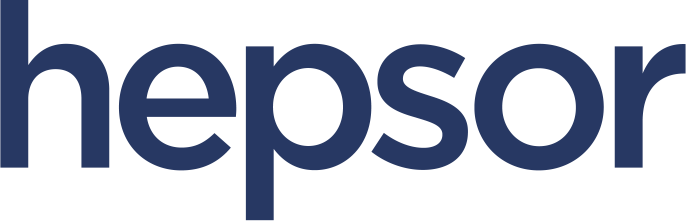 ELEKTROONILINE HÄÄLHEPSOR AS 25.05.2022 KORRALISE ÜLDKOOSOLEKU PÄEVAKORRAS OLEVATE PUNKTIDE KOHTAAktsionäri andmed:Hääletan järgmiste otsuse eelnõude osas alljärgnevalt:/allkirjastatud digitaalselt/[Aktsionäri nimi]Nimi:Isikukood/registrikood:Elukoht/asukoht:E-posti aadress:Esindaja:Esindusõiguse alus:Aktsionäri hääled (aktsiate arv):Hääle andmise kuupäev:Päevakorrapunkt ja sellele vastav otsuse eelnõu Hääl (“Poolt” tähistab poolthäält ning “Vastu” tähistab vastuhäält. Kustutada mittekohalduv hääl)2021.a majandusaasta aruande kinnitamine Juhatuse otsuse eelnõu esimese päevakorrapunkti kohta: “Kinnitada Hepsor AS 2021. aasta majandusaasta aruanne.” [Poolt / Vastu]Kasumi jaotamine Juhatuse otsuse eelnõu teise päevakorrapunkti kohta: “Katta 31.12.2021 lõppenud majandusaasta puhaskahjum summas 22 000 eurot eelmiste perioodide jaotamata kasumi arvelt.”[Poolt / Vastu]